Муниципальное бюджетное общеобразовательное учреждение «Средняя школа №1»Муниципального образования – городской округ город Касимов.Конспект занятия по конструированию«Путешествие в    цветочный город»с детьми 4-5 летзанятие подготовила и провела воспитатель I квалификационной категории Новикова Ольга ИвановнаКонспект занятия по конструированию«Путешествие в    цветочный город»с детьми 4-5 летПодготовила:Воспитатель  1 квалификационной категорииНовикова Ольга ИвановнаПрограммное содержание. Совершенствовать умение узнавать и называть детали строительного материала (кубик, кирпичик, брусок и т. д.) Учить выбирать стройматериал в зависимости от величины и назначения готового изделия. Закрепить  основы элементарного анализа образца сооружения (из каких частей состоит, как эти части соединены друг с другом, что находится вверху, что внизу и т. д.)   Развивать умение сравнивать предметы и постройки, применять его на практике.   Изготавливать собственные сооружения, используя показанные воспитателем принципы конструкций.Воспитывать наблюдательность, умение доказывать правильность своего суждения, доброжелательное отношение к товарищам.Демонстрационный материал.Изображение малышек-коротышек. Схематическое изображение деталей строительного материала (куб, полукуб, кирпич, цилиндр, конус, брусок, треугольная призма). Детали крупного строительного материала: 1x1 со схемами. Два схематического изображения  автобуса. Постройка автобуса по одной из схем из мягкого модуля.Схематическое изображение последовательного построения грузовой машины. Изображение дома.Раздаточный материал.Строительные детали на каждого ребенка: 2 длинных кирпичика, 4 кирпичика, 2 кубика, треугольная призма,  цилиндр.Ход занятия.1. Группа Украшена цветами из цветного картона. Дети заходят, оглядываются, усаживаются на ковре на стулья.Воспитатель. В одном сказочном городе, жили коротышки. Коротышками их называли потому, что они были очень маленькие. В городе у них было очень красиво. Вокруг каждого дома росли цветы, поэтому сам город назывался Цветочным городом.   В одном доме на улице Колокольчиков жило шесть мальчишек-коротышек. Самым главным был Знайка. Он  много знал потому, что читал много книг. Книги лежали у него на столе, и под столом, и на кровати, и под кроватью. Знайка был очень умным, поэтому все его слушались и любили.   В этом домике жил известный доктор Пилюлькин, который лечил коротышек от всех болезней. Он всегда ходил в белом халате.   А это Пончик. Он готовил обед для всех коротышек, очень любил плюшки и поэтому был такой упитанный. В его костюмах было много карманов, и  Пончик любил их набивать разной едой.   Но самым известным среди них был малыш, по имени Незнайка. Его звали Незнайкой потому, что учиться не любил, ничего не знал, и все всегда путал. Незнайка одевался ярко и носил  шляпу с кисточкой.   Жили здесь так же Винтик и Шпунтик, знаменитые коротышки, которые любили, что- то строить, изобретать, ремонтировать.   Мы с вами попали в сказочный город и понаблюдаем за жизнью коротышек, они нас приглашают. Но у малышек-коротышек всегда много дел, вот и сейчас Винтик и Шпунтик что-то строят, и нам решили устроить испытание. На этих чертежах изображены строительные детали. Нужно их угадать. Мы с вами учиться любим и знаем, что строительные детали изображают с трех сторон: спереди, сбоку, сверху. (Показ чертежей).(Дети угадывают строительные детали по чертежам.)Игровое упражнение «Угадай, какая строительная деталь изображена»: куб, кирпичик, треугольная призма, удлинненый корпичик.Воспитатель. Пока мы отгадывали загадки Винтика и Шпунтика, Они сами занимались строительством автобуса. А вы, знаете, для чего нужен автобус?Дети. Для перевоза людей на работу, в другой город.Воспитатель. Винтик и Шпунтик строили автобус для коротышек, чтобы ездить в соседний лес за грибами, ягодами. Автобус они строили по одной из двух схем, которые им дал Знайка. Незнайка всегда хотел научиться тому, что не умел. Только он не любил трудиться и очень ленился. Он перепутал схемы, а Винтик и Шпунтик не могут Закончить конструкцию.Задание: подобрать схему к конструкции автобуса. (Детям показывают для образца две схемы автобуса, где колеса- полуцилиндры и колеса –кубы. Образец постройки автобуса с полуцилиндрами).Воспитатель. Чтобы перевозить из леса грибы и ягоды нужна грузовая машина. Знайка у нас спросил, можем ли мы строить грузовые машины? У него в одной очень умной книге есть схема  строительства машины. Но книга испортилась, все схемы перепутались: с чего нужно начинать, что дальше делать? Знайка просит ему помочь.Задание. Выложить на ковре схему последовательного построения грузовой машины. (Детям на ковре выкладывают в хаотичном порядке  три схемы: 1-колеса и основание машины; 2-колеса, основание и кабина; 3 колеса, основание, кабина и кузов).Воспитатель. А теперь коротышки приглашают нас спеть песенку вместе с ними после хорошей работы.Музыкальная физминутка: дети становятся в круг. Исполняется произведение «Строим дом», под музыкальное сопровождение с движениями. Дети садятся за столы.2. Воспитатель. Знайка сказал, что мы  много знаем. А Винтик и Шпунтик говорят, что мы хорошие мастера-строители. Мы уже знаем, что коротышки, с которыми мы сегодня познакомились, живут в одном доме. Они мечтают каждый иметь свой домик. Конечно они пытались его построить. Доктор Пилюлькин – не смог, Пончик тоже, Винтик и Шпунтик долго думали, что-то строили, и никак у них ничего не получалось, а Незнайка вообще не знал с чего начать строить свой дом.И тогда Знайка обратился к нам за помощью. Он, даже нашел в одной умной книге рисунок дома.Давайте расскажем коротышкам, что же обязательно должно быть у домика?Показ указкой по рисунку дома снизу – вверх. Дети перечисляют (фундамент, окно, дверь, перекрытие, крыша, труба).Воспитатель. Давайте разберем из каких строительных деталей мы будем строить фундамент (из длинного кирпичика), дверь (из кирпичиков), труба (цилиндр).Самостоятельное индивидуальное конструирование домиков детьми. По желанию дети украшают свои дома.Воспитатель.  Знайка благодарит вас, ребята, за помощь.  Мы оставим в подарок в Цветочном городе наши постройки для коротышек. А Знайка хочет нам сделать подарок – медали «Лучший строитель».Пришло время нам возвращаться из Цветочного города. Давайте скажем всем его жителям до свидания.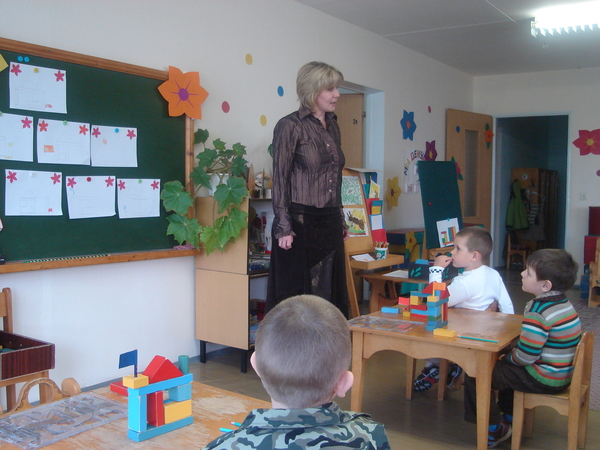 